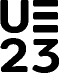 2 MINISTERIODE HACIENDAY FUNCIÓN PÚBLICA3 MINISTERIODE HACIENDAY FUNCIÓN PÚBLICAIMPORTANTE: LAS PERSONAS ASPIRANTES DEBERÁN SOLICITAR UN NÚMERO DE PLAZAS EQUIVALENTE, COMO MÍNIMO, AL NÚMERO DE ORDEN QUE HAYAN OBTENIDO EN EL PROCESO SELECTIVO.FIRMA DEL TRABAJADOR/A Ministerio para la Transición Ecológica y el Reto Demográfico Subdirección General de Personal e Inspección de los Servicios Plaza San Juan de la Cruz s/n28071-Madrid4 MINISTERIODE HACIENDAY FUNCIÓN PÚBLICAORDEN 
PREFERENCIAC.DIRECTIVO/ 
OO.AA.NUMERO DE ORDEN 
ANEXO 
III/IDENTIFICACIÓN 
DE PUESTOPROVINCIA 
DESTINOLOCALIDAD 
DESTINO14º15º16º17º18º19º20º21º22º23º24º25º26º27º28º29º30º31º32º33º34º35º36º37º38º39º40º41º42º43º44º45º46º47º48º49º50º51ºORDEN 
PREFERENCIAC.DIRECTIVO/ 
OO.AA.NUMERO DE ORDEN 
ANEXO 
III/IDENTIFICACIÓN 
DE PUESTOPROVINCIA 
DESTINOLOCALIDAD 
DESTINO52º53º54º55º56º57º58º59º60º61º62º63º64º65º66º67º68º69º70º71º72º73º74º75º76º77º78º79º80º81º82º83º84º85º86º87º88º89ºORDEN 
PREFERENCIAC.DIRECTIVO/ 
OO.AA.NUMERO DE ORDEN 
ANEXO 
III/IDENTIFICACIÓN 
DE PUESTOPROVINCIA 
DESTINOLOCALIDAD 
DESTINO90º91º92º93º94º95º